KUPNÍ SMLOUVAuzavřená na základě dohody smluvních stran podle ustanovení § 2079 a následujících zákona č. 89/2012 Sb., občanský zákoník, ve znění pozdějších předpisů (dále jen „občanský zákoník“)Smluvní stranyDomov pro seniory Nopova, příspěvková organizacese sídlem: Brno-Židenice, Židenice, Nopova 128/96	IČ: 0887314zastoupený: Ing. Zdenka Čillíková, ředitelka organizace(dále jen „kupující“)a2. 	Pro CleanLife s. r. o.sídlo: Rybná 716/24, Staré Město, 110 00 Praha 1zastoupená: Daniel Večerka, jednatel společnostiIČ: 04303342, DIČ: CZ04303342bankovní spojení: ČSOBčíslo účtu: 279115058/0300(dále jen „prodávající“)uzavírají tuto kupní smlouvu:Článek I.Předmět smlouvyPředmětem této smlouvy je závazek prodávajícího odevzdat kupujícímu předmět koupě – čističky vzduchu AERAMAX III – 10 ks - s veškerým příslušenstvím, blíže specifikovaný v příloze č. 1) této smlouvy, a umožnit kupujícímu nabytí vlastnického práva k předmětu koupě a závazek na kupujícího tento předmět koupě s veškerým příslušenstvím převzít a zaplatit za něj prodávajícímu sjednanou kupní cenu.Článek II.Místo plněníMístem plnění pro dodání zboží je Domov pro seniory Nopova, příspěvková organizace, Brno Židenice, Židenice, Nopova 128/96Článek III.Doba plněníProdávající se zavazuje dodat zboží nejpozději do  31.12.2018Článek IV.Dodací podmínky1.	Prodávající se zavazuje dodat kupujícímu předmět koupě v rozsahu uvedeném v příloze č. 1 této smlouvy, včetně dokladů nutných pro užívání věci a uplatnění případných práv z vad z titulu záruky za jakost, a zaškolit obsluhu.2. 	Dodávka se považuje dle této smlouvy za splněnou, pokud předmět koupě bude řádně předán kupujícímu v místě plnění. Přijetí bude potvrzeno podpisem dodacího listu oprávněnými zástupci obou smluvních stran.Článek V.Kupní cena a platební podmínkyRozpis ceny předmětu koupě:Čističky vzduchu AERAMAX III 289 090 Kč bez DPH, tj. 349 799 Kč s DPHMontáž čističek vzduchu 30 000 Kč bez DPH, tj. 36 300 Kč s DPHCelková cena: 319 090 bez DPH, tj. 386 099 Kč s DPH2.	Celková kupní cena byla dohodou smluvních stran stanovena ve výši 319 090 Kč bez DPH, tj. 386 099 včetně DPH (DPH je vy výši 21 %). Kupní cena je dohodou stanovena jako nejvýše přípustná a je možno ji překročit pouze v případě změny sazby DPH, a to o částku odpovídající změně DPH. Celkovou a pro účely fakturace rozhodnou cenou se rozumí cena včetně DPH.3. Kupní cena je cena konečná a zahrnuje veškeré náklady prodávajícího na dopravu předmětu koupě do místa dodání a zaškolení personálu.4.	Doba splatnosti faktury je stanovena vzájemnou dohodou smluvních stran v délce 10 kalendářních dnů ode dne následujícího po dni doručení faktury kupujícímu. Za den doručení faktury se považuje den potvrzeného osobního předání faktury kupujícím nebo den potvrzeného doručení faktury poštou či kurýrní službou, to vše nejpozději do 14 dnů od předání předmětu koupě. Den uskutečněného zdanitelného plnění je den předání a převzetí zboží jako celku.5.	Daňové doklady musí obsahovat náležitosti daňového dokladu podle platné daňové legislativy. Kupující si vyhrazuje právo před uplynutím lhůty splatnosti vrátit fakturu, pokud neobsahuje požadované náležitosti nebo obsahuje nesprávné cenové údaje. Oprávněným vrácením faktury přestává běžet původní lhůta splatnosti. Opravená nebo přepracovaná faktura bude opatřena novou lhůtou splatnosti.6.	Kupní cena bude kupujícím zaplacena bezhotovostním převodem na účet prodávajícího uvedený v čl. I. této smlouvy, tj. na účet, který je správcem daně (finančním úřadem) zveřejněn způsobem umožňujícím dálkový přístup dle ustanovení § 98 zákona o DPH. Okamžikem zaplacení se rozumí datum odepsání příslušné částky z účtu kupujícího ve prospěch účtu prodávajícího.7.	Pokud se po dobu účinnosti této smlouvy prodávající stane nespolehlivým plátcem ve smyslu ustanovení § 109 odst. 3 zákona o DPH, smluvní strany se dohodly, že kupující uhradí ve faktuře kupujícím vyčíslenou výši DPH přímo příslušnému správci daně. V takovém případě je kupujícím takto provedená úhrada DPH považována za uhrazení příslušné výše DPH fakturované prodávajícím.Článek VI.Záruka1.	U předmětu koupě se sjednává prodloužená záruční doba na 5 let – za předpokladu, že je dodržen servisní interval výměny filtru 1 x za 12 měsíců.  Cena za filtr je 3 793 Kč bez DPH za jeden kus, tj. 4 590 s DPH za jeden kus. Odpovědnost prodávajícího za vady prodávaného zboží zaniká v případě běžného opotřebení, mechanického poškození zařízení kupujícím (uživatelem) či neodbornými zásahy do zařízení2. V případě nedodržení garančních prohlídek ve stanovené lhůtě ujednání smluvních stran o prodloužení záruční doby dle čl. VI. odst. 1 této smlouvy pozbývá platnosti a záruční doba činí 12 měsíců.3.	S předmětem koupě smí pracovat pouze osoba proškolená prodávajícím. V opačném případě záruka zaniká.Článek VII.Smluvní pokutaV případě, že kupující nedodrží dobu splatnosti faktur uvedeném v čl. III. Smlouvy, má prodávající právo požadovat od kupujícího smluvní pokutu ve výši 0,05 % z celkové kupní ceny za každý i započatý den prodlení.V případě, že prodávající nesplní dodání předmětu koupě v termínu uvedeném v čl. III. Smlouvy, má kupující právo požadovat od prodávajícího smluvní pokutu ve výši 0,05 % z celkové kupní ceny za každý i započatý den prodlení.Smluvní pokuta je splatná do 14-ti dnů od vyčíslení a doručení druhé smluvní straně, na základě faktury vystavené dotčenou smluvní stranou, nedohodnou-li se smluvní strany písemně jinakČlánek VIII. Nabytí vlastnického právaKupující nabývá vlastnické právo k předmětu koupě okamžikem jeho převzetí.Článek IX.Odstoupení od smlouvyKromě důvodů stanovených občanským zákoníkem lze od této smlouvy jednostranně odstoupit v následujících případech:a.	prodávající v případě, že na straně kupujícího dojde k prodlení s platbou delší než 30 dnů po splatnosti a pokud kupující nesjedná nápravu do 7 dnů, přestože bude prodávajícím na tuto skutečnost prokazatelně upozorněn,b.	kupující v případě, že na straně prodávajícího dojde k neplnění předmětu této smlouvy v termínech a kvalitě dle příslušných ustanovení této smlouvy a pokud prodávající nesjedná do 7 dnů nápravu, přestože bude kupujícím na tuto skutečnost prokazatelně upozorněn.Článek X.1.	Tato smlouva se vyhotovuje ve dvou vyhotoveních, jedno pro kupujícího a jedno pro prodávajícího. Nedílnou součástí smlouvy je příloha č. 1.2. Prodávající předem výslovně souhlasí s využitím jeho osobních údajů kupujícím pro účely vnitřní potřeby a kontroly a dále pro informování veřejnosti o jeho činnosti. Za tímto účelem je kupujícímu konstatován i souhlas prodávajícího s možným zpřístupněním či zveřejněním celé smlouvy v plném znění, jakož i všech jednání a okolností se smlouvou souvisejících.3.	Smluvní strany prohlašují, že si tuto smlouvu přečetly, že se dohodly na celém jejím obsahu, že se smluvními podmínkami souhlasí a že smlouva nebyla podepsána v tísni ani za nápadně jednostranně nevýhodných podmínek.4.	Právní vztahy touto smlouvou výslovně neupravené se řídí příslušnými ustanoveními občanského zákoníku.V ………………dne …………….				           V …………….. dne ………………………............…………………					.…………............………………prodávající 							 	       kupujícíPříloha č. 1NABÍDKAČISTIČKY VZDUCHU AERAMAX III12/2018Domov pro seniory Nopova, p.o.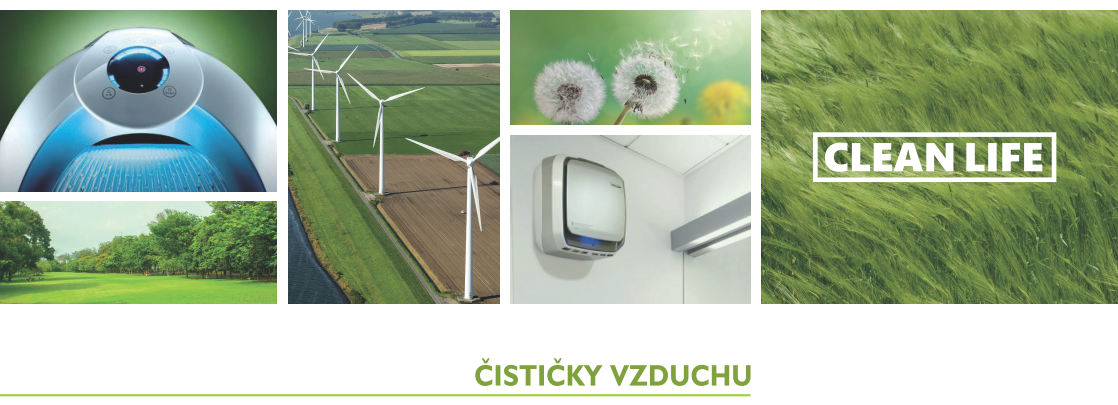 ČISTIČKA VZDUCHU AERAMAX III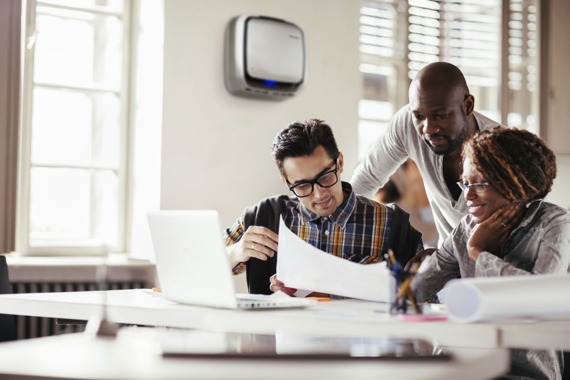 Formy dodání:Osobní dodání a zaškolení personáluTermín dodání:Do 14 pracovních dníCena bez DPH: 	  		  28 909 KčCena s DPH:                                34 980 Kč Cena montáže:	     3 000 KčV ceně je započtená osobní doprava a odborné zaškolení personálu.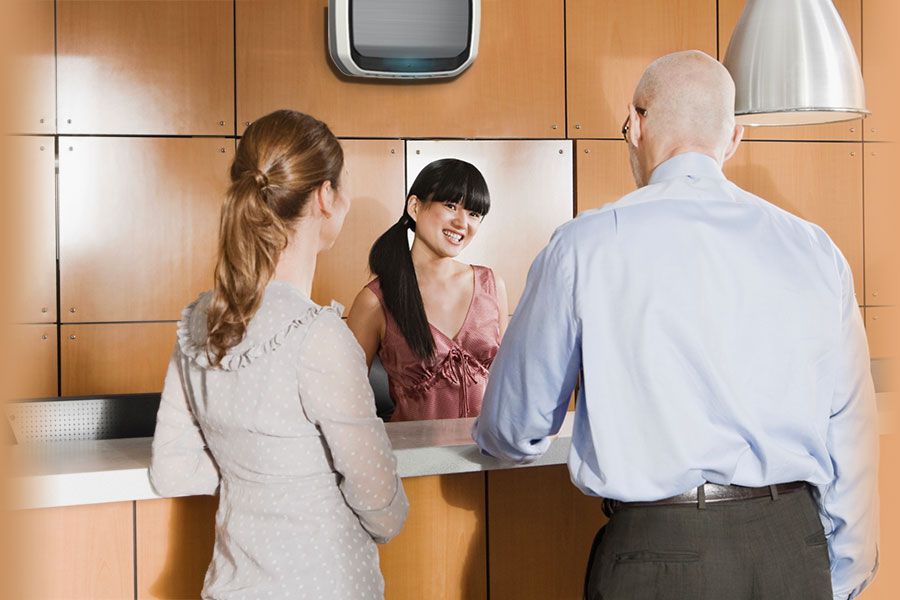 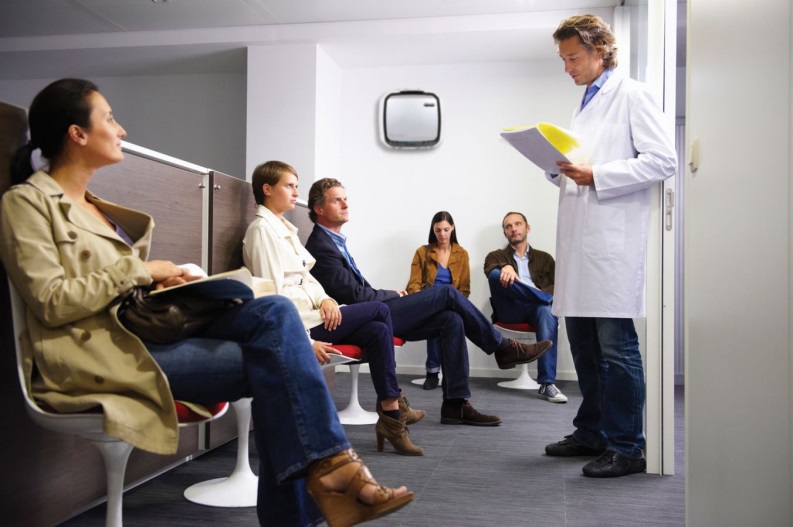 Profesionální čistička vzduchuodstraňuje ze vzduchu veškeré alergeny, škodlivé částice (viry, bakterie, plísně) a nepříjemné a obtěžující pachy všeho druhupředfiltr zachycuje velké nečistoty na samotném vstupu do čističky a prodlužuje tak životnost uhlíkových a HEPA filtrů uhlíkový filtr pohlcuje pachy a těkavé organické sloučeniny. Využívá k tomu granulované aktivní uhlí.True HEPA filtr zachytí až 99,97% veškerých jím procházejících částic - a to až do velikosti 0,3 mikronu. Navíc jsou HEPA filtry opatřeny antimikrobiální úpravou, která brání růstu plísní, hub a bakterií zachycených v něm.bipolární ionizátor PlasmaTrue™ generuje ionty a napomáhá tak dokonalé filtraci vzduchu v celém objemu místnosti.čistička je vybavena technologií EnviroSmart™, která pomocí inteligentních senzorů (hluku, pohybu a plynů) automaticky nastavuje optimální výkon a hospodárnost čističkyPožadované specifika dodávky:ANO          plně automatický provoz, automaticky nastavuje optimální výkonANO          čističky musí být určené k montáži na zeďANO          Biopolární ionizátorANO          možnost volby filtrů dle přání a aktuálního problémuANO          signalizace výměny filtrůANO          čistička opatřena pohybovým a hlukovým senzoremANO          režim tichého čištění – zvýšení výkonu po opuštění místnostiANO          ovládán pomocí dotykového paneluANO          rozměry čističkyANO          požadujeme odbornou  montáž a pravidelný servis v intervalech 12 měsícůANO          záruka 5 letMnožstvíPředmětCena bez DPH 10 ksAERAMAX III289 090 Kč10 ks  ODBORNÁ MONTÁŽ VČETNĚ DOPRAVY30 000 KčCENA BEZ DPH 319 090 KčCENA S DPH 386 099 Kč